3. Подборка фотографий продуктивной деятельности.Строим дом для колобка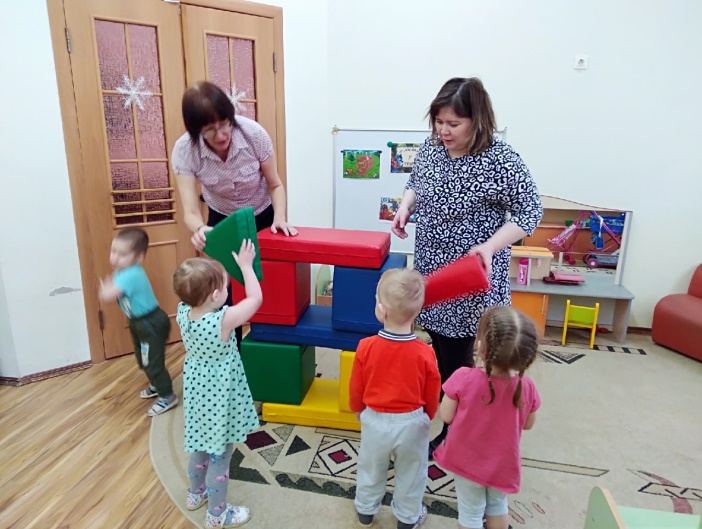 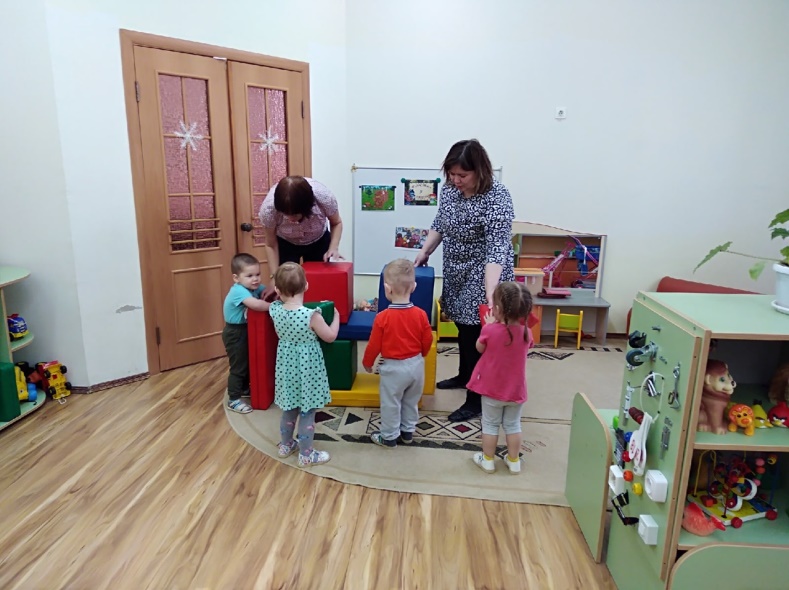 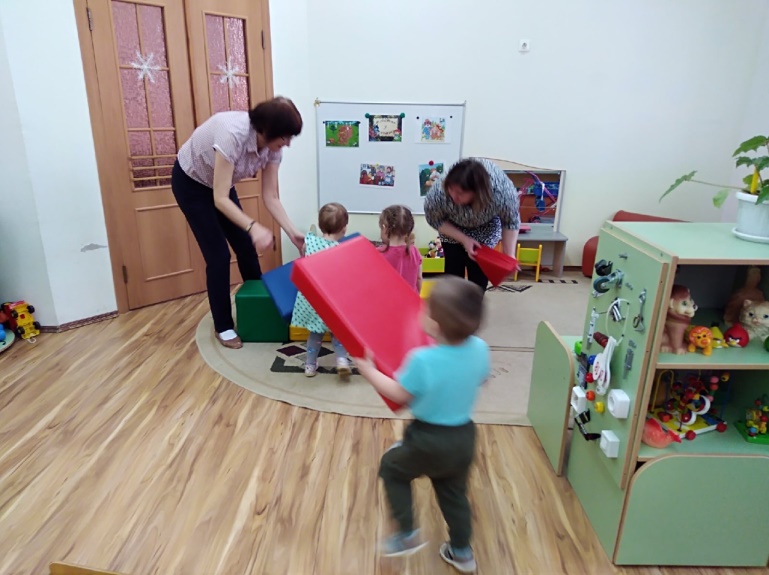 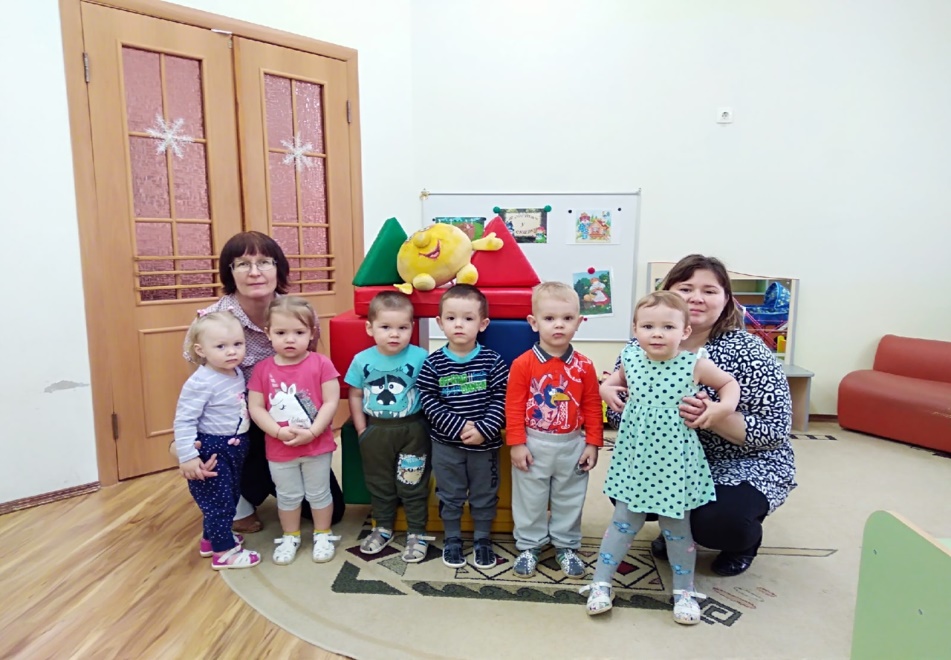 Выставка творческих работ родителей «Такой разный Колобок»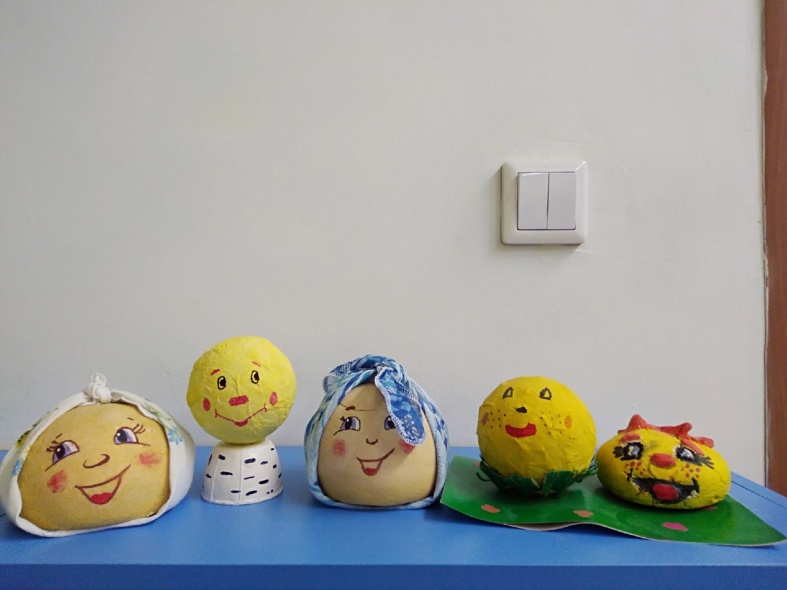 Выставка  детских работ «Наш веселый Колобок»( аппликация «рваной бумагой»)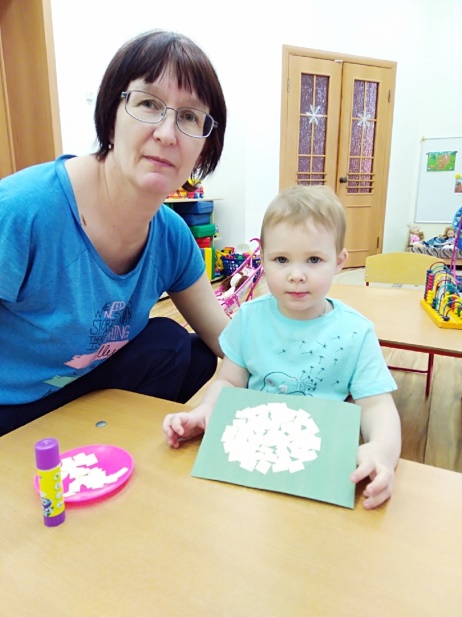 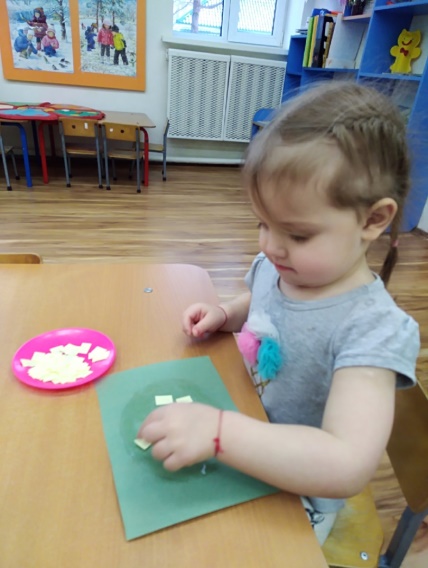 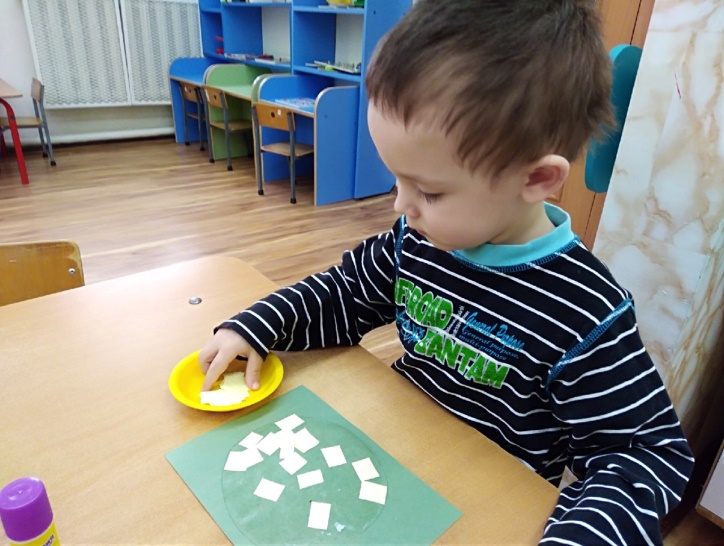 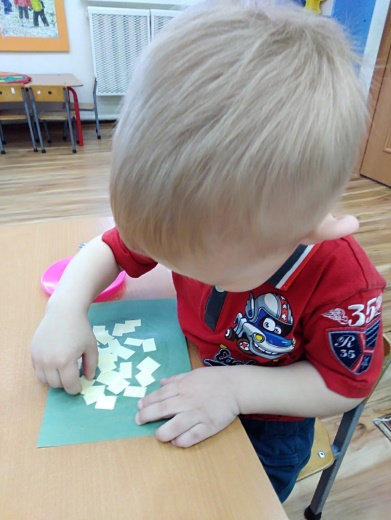 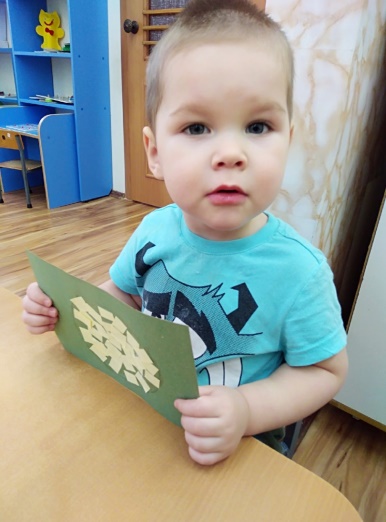 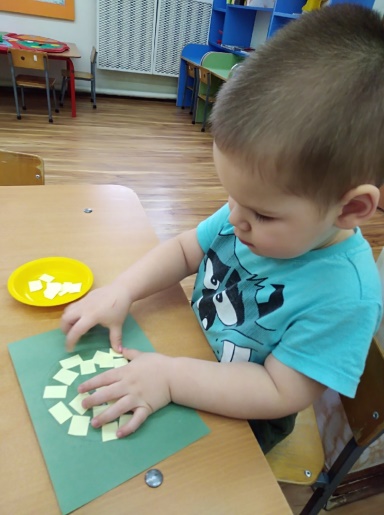 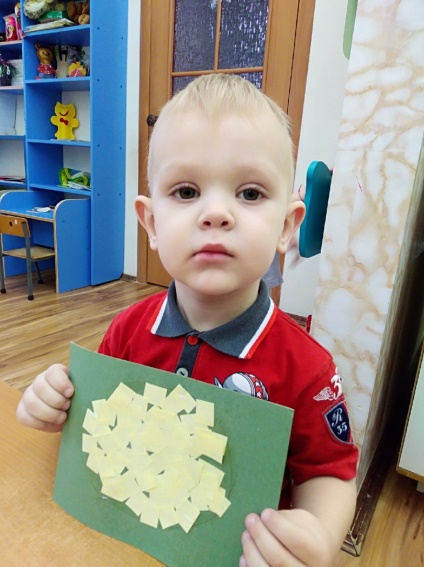 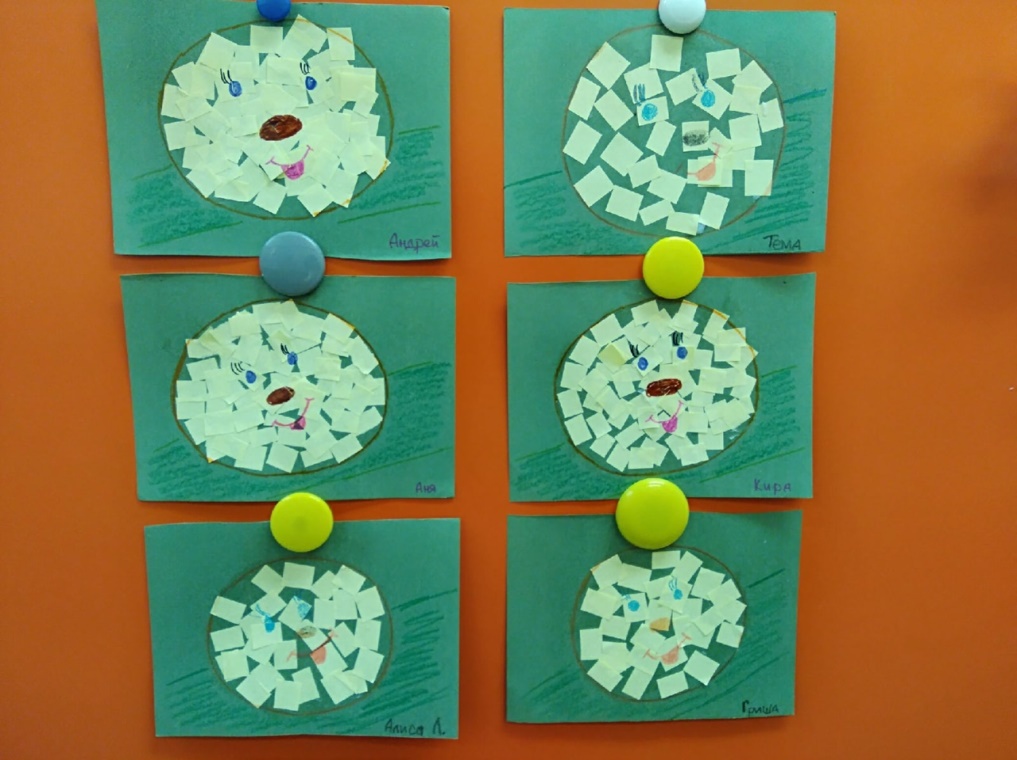 